Nouveautés : Les légumes ou fruits du producteur local « Au Petits Oignons »Dates à retenir : Journée sportive maternelle :18 juinExcursion scolaire : Maternelles et P1 le mardi 19 juinEvaluations externes ou internes du 14 au 20 juin (21 juin pour les P6)Journée sportive primaire : jeudi 21 juin (Pas P6 car CEB)Spectacles de fin d’année : samedi 23 juin à 16h30Journée vélo primaire: mardi 26 juinRemise des bulletins : jeudi 28 juin en fin de journée et  vendredi 29 juin de 8h30 à 10h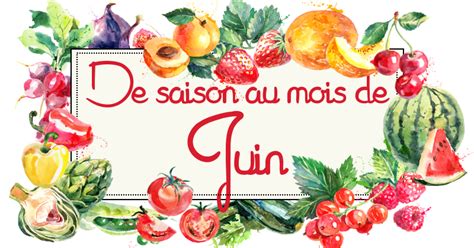 VENREDI. 1Potage        Omelette        Salade du potager        P de T LUNDI.4Potage       Vol au vent       Riz       Salade du potagerMARDI.5Potage       Hachis parmentier aux carottesJEUDI. 7Potage       Poulet    Frites Légumes surprise des « Petits                    Oignons »                    VENDREDI.8Potage       Saucisses      Salade de tomates         P de T LUNDI.11Potage       LasagneMARDI.12Potage       Boulettes nature           Purée de brocolis                              JEUDI .14Potage       Roulades jambon  Croquettes  Légumes de saison  «  des petits oignons »VENDREDI.15Potage      Pêches au thon        P de T LUNDI.18Proposition de M. Bourguignon                  MARDI.19Proposition de M. Bourguignon    JEUDI.21Potage   Spaghetti bolognaise  (maternelles uniquement) VENDREDI.22Potage  Poissons panés légumes de saison des « Petits              Oignons »   P de T rissolées